ВСЕРОССИЙСКИЙ ЗАОЧНЫЙ ФИНАНСОВО-ЭКОНОМИЧЕСКИЙ ИНСТИТУТ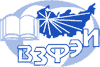 	Финансово-кредитный факультетКонтрольная работапо дисциплине «Налоги и налогообложение»Вариант № 4Выполнил: студент 5 курса ФиКУфа - 2008 г.СодержаниеЗадача №1………………………………………………………………….3Задача № 2…………………………………………………………………4Задача № 3…………………………………………………………………5Задача №11. Организация оплатила в  мае две туристические путевки стоимостью 30 000 руб. каждая для своего сотрудника - резидента РФ и его супруги, не работающей в этой организации.  Зарплата сотрудника составляет 10 000 руб./мес. В начале года сотрудник подал заявление в бухгалтерию организации с просьбой предоставить ему стандартный налоговый вычет в размере 400 руб. 3 а д а н и е: определить сумму НДФЛ, удержанную у сотрудника в июне. Решение:Налоговая база  за январь – февраль составит 19 200 руб. (10 000 руб.* *2мес. – 400 руб. * 2 мес.), а сумма удержанного налога – 2 496 руб. (19 200 руб. * 13%).С марта сотрудник утратил право на стандартный налоговый вычет, так как в марте налоговая база превысила 20 000 руб.Сумма начисленного за январь – май налога составит 80 000 руб. (10 000 руб. * 5 мес. + 30 000 руб.). Таким образом, налоговая база за январь – май составит 79 200 руб. (80 000 руб. – 400 руб. * 2 мес.), а исчисленная сумма налога – 10 296 руб. (79 200 руб. * 13%).С учетом ранее удержанной суммы налога с налогоплательщика причитается к удержанию – 7 800 руб. (10 296 руб. – 2 496 руб.). Однако существует правило, по которому сумма удержанного налога не может превышать 50 % суммы выплат. Следовательно, в мае следует произвести удержание налога в сумме 5 000 руб. (10 000 руб. * 50 %), а сумму задолженности по налогу в размере 2 800 руб. (7 800 руб. – 5 000 руб.) переложить на июнь. С дохода в натуральной форме, полученного супругой сотрудника в виде оплаты стоимости путевки в сумме 30 000 руб., у источника выплаты доход удержать нельзя, так как она не является работницей организации и соответственно не получает там никаких выплат в денежной форме. Следовательно, налог на доходы в размере 3 900 руб. (30 000 руб. * 13 %) передается на взыскание в налоговый орган. В связи с вышеперечисленным в июне сумма удержанного налога на доходы с сотрудника данной организации составит 4 100 руб. (10 000 руб. * 13 % + 2 800 руб.).Ответ: НДФЛ за июнь = 4 100 руб.2. Задача № 2Организация игорного бизнеса является владельцем семнадцати игровых автоматов и одной букмекерской конторы. Игровые автоматы зарегистрированы и расположены в регионе, где установлены минимальные ставки налога на игорный бизнес, а букмекерская контора - в регионе с максимальными ставками. 3 а д а н и е: определить размер налога на игорный бизнес за год. Решение:В соответствии со ст.366 и 369 Налогового кодекса РФ установим налоговые ставки за один налоговый период для определения налога на игорный бизнес:- игровые автоматы: 25 500 руб. (17 шт. * 1 500 руб.);- букмекерская контора: 125 000 руб. (1 шт. * 125 000 руб.).2) В соответствии со ст.368 за один год организация должна в бюджет 1 806 000 руб. (12 мес. * (25 500 руб. + 125 000 руб.)).Ответ: Налог на игорный бизнес за год = 1 806 000 руб.Задача № 3Организация, зарегистрированная в Москве, имеет в собственности объект основных средств, поставленный на учет в декабре прошлого года. 	 Первоначальная стоимость основного средства объекта  240 000 руб. Срок полезного использования основного средства составляет 2 года. Амортизация начисляется линейным способом. Льгот по налогу на имущество у организации нет. З а д а н и е: рассчитать размер налога на имущество организации за год. Решение:При  линейном способе начисления - амортизация составит 120 000 руб. в год (240 000 руб. / 2 года), тогда ежемесячная амортизация будет равна 10 000 руб. (120 000 руб. / 12 мес.).Остаточная стоимость имущества за один календарный год составит (тыс. руб.):Среднегодовая стоимость за отчетные периоды:1 квартал (тыс. руб.): (240,0 + 230,0 + 220,0 +210,0)/4 = 225,0;1 полугодие (тыс. руб.): (240,0 + 230,0 + 220,0 +210,0 + 200,0 + 190,0 + 180,0) / 7 = 210,0;9 месяцев (тыс. руб.): (240,0 + 230,0 + 220,0 +210,0 + 200,0 + 190,0 + 180,0 + 170,0 + 160,0 + 150,0) / 10 = 195,0.Среднегодовая стоимость за налоговый период:(240,0 + 230,0 + 220,0 +210,0 + 200,0 + 190,0 + 180,0 + 170,0 + 160,0 + 150,0 + 140,0 + 130,0 + 120,0) / 13 = 180,0 тыс. руб..Сумма авансовых платежей с предельной ставкой налога на имущество организаций 2,2 % составит:1 квартал (тыс. руб.): (225,0 * 2,2 %) / 4 = 1, 2375;1 полугодие (тыс. руб.): (210,0 * 2,2 %) / 4 = 1, 155;9 месяцев (тыс. руб.): (195,0 * 2,2 %) / 4 = 1, 0725;За год (тыс. руб.): (180,0 * 2,2 %) = 3,96.Сумма налога на имущество организации по итогам налогового периода составит – 495 000 руб. (3 960 000 руб. – (1 237 500 руб. + 1 155 000 руб. + 1 072 500 руб.)).Ответ: Налог на имущество организации за год = 495 000 руб.01.12.0701.01.0801.0201.0301.0401.0501.0601.0701.0801.0901.1001.1101.12240,0230,0220,0210,0200,0190,0180,0170,0160,0150,0140,0130,0120,0